ГОСТ Р 52760-2007 Арматура трубопроводная. Требования к маркировке и отличительной окраскеНАЦИОНАЛЬНЫЙ СТАНДАРТ РОССИЙСКОЙ ФЕДЕРАЦИИАРМАТУРА ТРУБОПРОВОДНАЯ ТРЕБОВАНИЯ К МАРКИРОВКЕ И ОТЛИЧИТЕЛЬНОЙ ОКРАСКЕ Pipeline valves.Requirements for the marking and distinctive paintingГОСТ Р 52760-2007Группа Г19 ОКС 23.040.60;ОКП 37 0000 Дата введения1 марта 2008 годаПредисловиеЦели и принципы стандартизации в Российской Федерации установлены Федеральным законом от 27 декабря 2002 г. N 184-ФЗ "О техническом регулировании", а правила применения национальных стандартов Российской Федерации - ГОСТ Р 1.0-2004 "Стандартизация в Российской Федерации. Основные положения".Сведения о стандарте1. Подготовлен Закрытым акционерным обществом "Научно-производственная фирма "Центральное конструкторское бюро арматуростроения" (ЗАО "НПФ "ЦКБА") и Научно-промышленной ассоциацией Арматуростроителей (НПАА).2. Внесен Техническим комитетом по стандартизации ТК 259 "Трубопроводная арматура и сильфоны".3. Утвержден и введен в действие Постановлением Федерального агентства по техническому регулированию и метрологии от 18 октября 2007 г. N 264-ст.4. Знаки маркировки с 1 по 19, приведенные в таблице 1 раздела 4 настоящего стандарта, идентичны знакам маркировки с 1 по 19 пункта 2.5 международного стандарта ИСО 5209 "Арматура промышленная общего назначения. Маркировка".5. Введен впервые.1. Область примененияНастоящий стандарт распространяется на трубопроводную арматуру (далее - арматуру) и устанавливает требования к содержанию, расположению, конструктивным элементам и способам выполнения маркировки, а также к цвету отличительной окраски арматуры в зависимости от материала корпусных деталей, работающих под давлением.2. Нормативные ссылкиВ настоящем стандарте использованы нормативные ссылки на следующие межгосударственные стандарты:ГОСТ Р 52720-2007. Арматура трубопроводная. Термины и определенияГОСТ 2.310-68. Единая система конструкторской документации. Нанесение на чертежах обозначений покрытий, термической и других видов обработкиГОСТ 2.314-68. Единая система конструкторской документации. Указания на чертежах о маркировании и клеймении изделийГОСТ 7.67-2003 (ИСО 3166-1:1997). Система стандартов по информации, библиотечному и издательскому делу. Коды названий странГОСТ 12.2.063-81. Система стандартов безопасности труда. Арматура промышленная трубопроводная. Общие требования безопасностиГОСТ 26.008-85. Шрифты для надписей, наносимых методом гравирования. Исполнительные размерыГОСТ 356-80. Арматура и детали трубопроводов. Давления условные, пробные и рабочие. РядыГОСТ 2171-90. Детали, изделия, полуфабрикаты и заготовки из цветных металлов и сплавов. Обозначение маркиГОСТ 2930-62. Приборы измерительные. Шрифты и знакиГОСТ 26349-84. Соединения трубопроводов и арматура. Давления номинальные (условные). РядыГОСТ 28338-89 (ИСО 6708-80). Соединения трубопроводов и арматура. Проходы условные (размеры номинальные). Ряды.Примечание. При пользовании настоящим стандартом целесообразно проверить действие ссылочных стандартов. Если ссылочный стандарт заменен (изменен), то при пользовании настоящим стандартом следует руководствоваться заменяющим (измененным) стандартом. Если ссылочный стандарт отменен без замены, то положение, в котором дана ссылка на него, применяется в части, не затрагивающей эту ссылку.3. Термины и определенияВ настоящем стандарте применены термины по ГОСТ 2.314, ГОСТ 356, ГОСТ 26349, ГОСТ 28338, ГОСТ Р 52720-2007, а также следующие термины с соответствующими определениями:3.1. Отличительная окраска: покрытие наружной поверхности корпусных деталей арматуры, цвет которого соответствует нормативному документу или КД.4. Требования к маркировке4.1. Содержание маркировки арматуры4.1.1. Перечень знаков маркировки и параметров арматуры, характеризуемых этими знаками, приведен в таблице 1.Таблица 1Знаки маркировки+------+-----------------+------------------------------------------------+¦Номер ¦    Параметр,    ¦         Характеристика знака и пример          ¦
¦знака ¦ характеризуемый ¦                                                ¦
¦марки-¦      знаком     ¦                                                ¦
¦ровки ¦                 ¦                                                ¦
+------+-----------------+------------------------------------------------+¦  1   ¦Номинальный      ¦ Знак представляет собой числовую часть         ¦
¦      ¦диаметр DN       ¦обозначения номинального диаметра (условного    ¦
¦      ¦                 ¦прохода) по ГОСТ 28338.                         ¦
¦      ¦                 ¦ Примеры                                        ¦
¦      ¦                 ¦ 1. Для арматуры DN 100:                        ¦
¦      ¦                 ¦                       100                      ¦
¦      ¦                 ¦ 2. Для арматуры DN 300:                        ¦
¦      ¦                 ¦                       300                      ¦
¦      ¦                 ¦ При разных номинальных диаметрах               ¦
¦      ¦                 ¦присоединительных патрубков номинальный диаметр ¦
¦      ¦                 ¦маркируют для входного патрубка или значения    ¦
¦      ¦                 ¦указывают через дробь.                          ¦
¦      ¦                 ¦ Примеры                                        ¦
¦      ¦                 ¦ 1.          100/80                             ¦
¦      ¦                 ¦ 2.          100/150                            ¦
+------+-----------------+------------------------------------------------+¦  2   ¦Номинальное      ¦ Знак представляет собой обозначение            ¦
¦      ¦давление PN      ¦номинального давления по ГОСТ 26349.            ¦
¦      ¦                 ¦ Пример - Для арматуры на номинальное давление  ¦
¦      ¦                 ¦12,5 МПа (125 кгс/см2):                         ¦
¦      ¦                 ¦                PN 125                          ¦
¦      ¦                 ¦ При разных номинальных давлениях входного      ¦
¦      ¦                 ¦и выходного патрубков номинальное давление      ¦
¦      ¦                 ¦маркируют для входного патрубка или указывают   ¦
¦      ¦                 ¦через дробь, при этом в числителе указывают     ¦
¦      ¦                 ¦значение для входного патрубка, в знаменателе - ¦
¦      ¦                 ¦для выходного патрубка.                         ¦
¦      ¦                 ¦ Пример - PN 100/PN 40                          ¦
+------+-----------------+------------------------------------------------+¦  3   ¦Материал корпуса ¦ Знак представляет обозначение марки материала  ¦
¦      ¦                 ¦по документации или условное обозначение (шифр),¦
¦      ¦                 ¦пояснение которого дано в эксплуатационной      ¦
¦      ¦                 ¦документации                                    ¦
+------+-----------------+------------------------------------------------+¦  4   ¦Товарный знак    ¦                       -                        ¦
¦      ¦и/или            ¦                                                ¦
¦      ¦наименование     ¦                                                ¦
¦      ¦изготовителя     ¦                                                ¦
+------+-----------------+------------------------------------------------+¦  5   ¦Направление      ¦ Знак представляет собой стрелку, которая может ¦
¦      ¦подачи рабочей   ¦выполняться:                                    ¦
¦      ¦среды в арматуру ¦ - параллельно с осью (осями) патрубков         ¦
¦      ¦                 ¦арматуры;                                       ¦
¦      ¦                 ¦ - под углом к оси патрубков для указания потока¦
¦      ¦                 ¦рабочей среды под золотник (стрелка вверх) или  ¦
¦      ¦                 ¦на золотник (стрелка вниз)                      ¦
+------+-----------------+------------------------------------------------+¦  6   ¦Обозначение      ¦ Параметры знака приводят в конструкторской     ¦
¦      ¦прокладки для    ¦документации на конкретное изделие              ¦
¦      ¦уплотнения       ¦                                                ¦
¦      ¦фланцев арматуры ¦                                                ¦
+------+-----------------+------------------------------------------------+¦  7   ¦Максимально      ¦ Знак представляет собой буквенно-цифровое      ¦
¦      ¦допустимая       ¦сочетание.                                      ¦
¦      ¦температура      ¦ Примеры                                        ¦
¦      ¦или диапазон     ¦ 1. Для максимальной температуры 150 °C:        ¦
¦      ¦допустимых       ¦                 t 150                          ¦
¦      ¦температур       ¦ 2. Для диапазона температур от -250 °C         ¦
¦      ¦рабочей среды t  ¦до +100 °C:                                     ¦
¦      ¦                 ¦            t от -250 до +100;                  ¦
¦      ¦                 ¦                    +100                        ¦
¦      ¦                 ¦      или          t                            ¦
¦      ¦                 ¦                    -250                        ¦
+------+-----------------+------------------------------------------------+¦  8   ¦Обозначение      ¦ Знак представляет собой обозначение резьбы     ¦
¦      ¦резьбы           ¦по стандарту на нее.                            ¦
¦      ¦присоединительных¦ Примеры                                        ¦
¦      ¦патрубков        ¦ 1.  M 36 x 2                                   ¦
¦      ¦                 ¦ 2. R 1 1/2"                                    ¦
+------+-----------------+------------------------------------------------+¦  9   ¦Рабочее давление ¦ Знак представляет собой буквенно-цифровое      ¦
¦      ¦p  или расчетное ¦сочетание.                                      ¦
¦      ¦ p               ¦ Примеры                                        ¦
¦      ¦давление p       ¦ 1. Для арматуры на рабочее давление 15 МПа     ¦
¦      ¦                 ¦    (150 кгс/см2):       p  150                 ¦
¦      ¦                 ¦                          p                     ¦
¦      ¦                 ¦ 2. Для арматуры на рабочее давление            ¦
¦      ¦                 ¦          -3                      -3            ¦
¦      ¦                 ¦    5 x 10   мм рт. ст.: Hg 5 x 10              ¦
¦      ¦                 ¦ 3. Для арматуры, работающей в диапазоне рабочих¦
¦      ¦                 ¦                  -3                            ¦
¦      ¦                 ¦давлений от 5 x 10   мм рт. ст. до 15 МПа       ¦
¦      ¦                 ¦(150 кгс/см2):                                  ¦
¦      ¦                 ¦                     -3                         ¦
¦      ¦                 ¦         от Hg 5 x 10   до p  150               ¦
¦      ¦                 ¦                            p                   ¦
¦      ¦                 ¦ 4. Для арматуры на расчетное давление 9 МПа    ¦
¦      ¦                 ¦(90 кгс/см2):                                   ¦
¦      ¦                 ¦                    p 90                        ¦
+------+-----------------+------------------------------------------------+¦  10  ¦Обозначение      ¦ По основному конструкторскому документу        ¦
¦      ¦арматуры         ¦                                                ¦
¦      ¦(привода)        ¦                                                ¦
+------+-----------------+------------------------------------------------+¦  11  ¦Обозначение      ¦ Если изделие стандартизовано                   ¦
¦      ¦стандарта        ¦                                                ¦
+------+-----------------+------------------------------------------------+¦  12  ¦Номер плавки     ¦ Знак включают в состав маркировки в случае,    ¦
¦      ¦                 ¦если корпусные детали литые                     ¦
+------+-----------------+------------------------------------------------+¦  13  ¦Индекс (код)     ¦ Знак включают в состав маркировки в случае,    ¦
¦      ¦арматуры с       ¦если существует отраслевая или фирменная система¦
¦      ¦характеристикой  ¦индексации (кодирования)                        ¦
¦      ¦внутренних       ¦                                                ¦
¦      ¦деталей арматуры ¦                                                ¦
+------+-----------------+------------------------------------------------+¦  14  ¦Категория        ¦ Знак включают в состав маркировки в случае,    ¦
¦      ¦обслуживания     ¦если существует отраслевая или фирменная система¦
¦      ¦                 ¦технического обслуживания и ремонта             ¦
+------+-----------------+------------------------------------------------+¦  15  ¦Обозначение      ¦ Параметры знака приводят в КД на конкретное    ¦
¦      ¦футеровки        ¦изделие                                         ¦
+------+-----------------+------------------------------------------------+¦  16  ¦Знак соответствия¦ В соответствии с действующим законодательством.¦
¦      ¦                 ¦Допускается применять российские, международные ¦
¦      ¦                 ¦или иностранные знаки соответствия              ¦
+------+-----------------+------------------------------------------------+¦  17  ¦Клеймо контролера¦                       -                        ¦
+------+-----------------+------------------------------------------------+¦  18  ¦Год изготовления,¦                       -                        ¦
¦      ¦заводской номер  ¦                                                ¦
¦      ¦изделия          ¦                                                ¦
+------+-----------------+------------------------------------------------+¦  19  ¦Гидравлические   ¦ Параметры знака приводят в КД на конкретное    ¦
¦      ¦характеристики   ¦изделие                                         ¦
¦      ¦                 ¦ Примеры                                        ¦
¦      ¦                 ¦ 1. Для условной пропускной способности 63 м3/ч ¦
¦      ¦                 ¦и линейной пропускной характеристики            ¦
¦      ¦                 ¦регулирующей арматуры:                          ¦
¦      ¦                 ¦              ЛKv  63                           ¦
¦      ¦                 ¦                 y                              ¦
¦      ¦                 ¦ 2. То же - для равнопроцентной характеристики: ¦
¦      ¦                 ¦              РKv  63                           ¦
¦      ¦                 ¦                 y                              ¦
+------+-----------------+------------------------------------------------+¦  20  ¦Обозначение      ¦ При поставке на экспорт маркировку "Сделано в  ¦
¦      ¦страны-          ¦России" выполняют на русском и/или иностранном  ¦
¦      ¦изготовителя     ¦языке в соответствии с КД и/или контрактом      ¦
+------+-----------------+------------------------------------------------+¦  21  ¦Обозначение среды¦ Применяют, когда арматура разработана и/или    ¦
¦      ¦или фазового     ¦испытана для определенных сред                  ¦
¦      ¦состояния среды  ¦ Примеры                                        ¦
¦      ¦                 ¦ 1. Для жидких сред:       Ж или L              ¦
¦      ¦                 ¦ 2. Для газообразных сред: Г или G              ¦
¦      ¦                 ¦ 3. Для воды:              В или W              ¦
¦      ¦                 ¦ 4. Для водяного пара:     П или WSP            ¦
¦      ¦                 ¦ 5. Для нефти или масла:   НФ или O             ¦
¦      ¦                 ¦ 6. Для хлора:             Cl                   ¦
¦      ¦                 ¦ 7. Для сероводорода:      H S                  ¦
¦      ¦                 ¦                            2                   ¦
¦      ¦                 ¦ 8. Для аммиака:           NH                   ¦
¦      ¦                 ¦                             3                  ¦
+------+-----------------+------------------------------------------------+¦  22  ¦Положение        ¦ Примеры                                        ¦
¦      ¦запирающего      ¦ 1. Для нормально открытой арматуры: НО         ¦
¦      ¦или регулирующего¦ 2. Для нормально закрытой арматуры: НЗ         ¦
¦      ¦элемента при     ¦                                                ¦
¦      ¦отсутствии       ¦                                                ¦
¦      ¦энергии в        ¦                                                ¦
¦      ¦приводном        ¦                                                ¦
¦      ¦устройстве       ¦                                                ¦
+------+-----------------+------------------------------------------------+4.1.2. Обязательность знаков4.1.2.1. Знаки маркировки 1 (номинальный диаметр), 2 (номинальное давление), 3 (материал корпуса), 4 (товарный знак и/или наименование изготовителя) являются обязательными. Знак маркировки 2 может быть заменен или дополнен знаками маркировки 7 (предельная температура) и 9 (рабочее давление).4.1.2.2. Знак маркировки 5 является обязательным для арматуры с регламентированным направлением подачи рабочей среды.4.1.2.3. Другие знаки маркировки являются обязательными, если это определено в стандартах на отдельные виды арматуры, конструкторской документации (КД) или в контрактах на поставку.4.1.3. Перечень знаков маркировки должен быть приведен в КД на конкретные изделия, при этом допускается:- отдельные знаки маркировки (например, материал корпуса, обозначение футеровки и др.) приводить в сокращенном виде или специальными знаками, принятыми изготовителем;- материал корпуса из цветных деталей и сплавов маркировать кратким обозначением марки, приведенным в ГОСТ 2171;- исключать из состава маркировки изделий, предназначенных для экспорта, знаки, не стандартизованные в странах-импортерах;- вводить в состав маркировки знаки, не предусмотренные таблицей 1 (например: () - пробное давление; - давление настройки предохранительной арматуры или регулятора давления; АС - арматура для атомных станций; - эффективный диаметр для зауженной арматуры (краны, задвижки); каталожный и/или схемный номер изделия и др.), при условии, что будет исключена возможность спутать эти знаки со знаками, приведенными в таблице 1.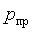 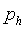 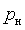 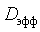 4.1.4. Все знаки маркировки должны быть повторены и пояснены в эксплуатационной документации на арматуру.4.1.5. Маркировка маховиков "Открыто - закрыто" должна соответствовать требованиям ГОСТ 12.2.063.4.1.6. Верхний торец шпинделя крана (дискового затвора) должен иметь конструктивные элементы (например, шлицы или выступы), расположение которых соответствует расположению каналов в пробке крана (положению диска дискового затвора).4.2. Место маркировки арматуры4.2.1. Маркировку наносят как на лицевой, так и на обратной стороне корпуса. Лицевой считают правую сторону корпуса арматуры при направлении взгляда по направлению потока среды. Если направление рабочей среды не регламентировано, лицевую и обратную стороны корпуса арматуры назначают в КД.4.2.2. Маркировку наносят:- знаки 1, 2, 3, 5, 7, 9 - на лицевой стороне корпуса;- знак 6 - на фланце;- знак 8 - на присоединительных патрубках;- остальные знаки - на обратной стороне корпуса.4.2.3. Обязательные знаки маркировки следует наносить на корпус и/или на табличку, надежно прикрепляемую к корпусу. Требования к изготовлению и креплению табличек следует приводить в КД на изделие.4.2.4. Допускается:- наносить все знаки маркировки на одной стороне корпуса;- знаки 4, 8, 10 - 21 наносить на фланце.4.2.5. Для арматуры DN < 50 необязательные знаки маркировки допускается наносить на бирке. Требования к изготовлению бирки и ее креплению на арматуре должны быть приведены в КД на изделие.4.2.6. Рекомендуемое расположение знаков маркировки приведены на рисунке 1.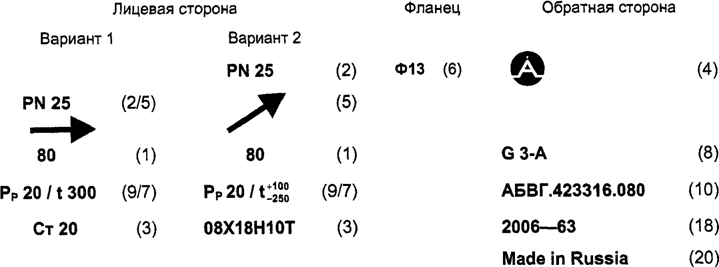 Примечание. Справа от изображения знака в скобках указаны номера знаков по таблице 1.Рисунок 1. Рекомендуемое расположение знаков маркировки4.3. Способы выполнения маркировки арматуры4.3.1. При выполнении маркировки литьем:- размеры шрифта и стрелок - в соответствии с Приложением А;- шрифт не должен иметь наклона;- неуказанные размеры шрифта - по ГОСТ 2930.4.3.2. При выполнении маркировки гравированием шрифт выполняют по ГОСТ 26.008. Размеры знаков маркировки, не приведенные в указанном стандарте, а также взаимное расположение всех знаков указывают в КД на изделие.4.3.3. При выполнении маркировки способами, отличными от литья и гравирования, шрифт должен соответствовать ГОСТ 2930, а стрелка и взаимное расположение знаков маркировки - КД на изделие.4.4. Конструктивные элементы маркировки арматуры4.4.1. Требования к нанесению маркировки приводят на чертеже детали (сборочной единицы), на которой предусмотрено ее размещение.4.4.2. Указания о маркировке приводят в соответствии с ГОСТ 2.314. При этом ссылки на стандарты и другие нормативные документы допускаются только в том случае, если ссылочные документы полностью определяют требования к маркировке. В противном случае все необходимые данные приводят в КД.4.5. Примеры маркировки арматуры обязательными знаками приведены в Приложении Б.4.6. Маркировка приводных устройств к трубопроводной арматуре4.6.1. Содержание, расположение, способы выполнения и конструктивные элементы маркировки приводных устройств к трубопроводной арматуре указывают в КД на приводное устройство. При этом в состав маркировки включают знаки 4, 10, 11, 17, 18 по таблице 1, а также другие знаки по усмотрению разработчика приводного устройства.4.6.2. В содержание маркировки приводных устройств рекомендуется включать:- для пневмо- и гидроприводов - максимальное управляющее давление, максимальное усилие (тянущее, толкающее) при максимальном и минимальном управляющем давлении, ход, климатическое исполнение по ГОСТ 15150 и т.п.;- для электроприводов - максимальный момент на выходном валу, максимальное усилие на штоке (плунжере), напряжение, потребляемую мощность, число оборотов (ходов) в минуту, ход штока (плунжера), режим работы (ПВ), категорию взрывозащиты, климатическое исполнение по ГОСТ 15150 и т.п.5. Требования к отличительной окраске5.1. Наружные поверхности чугунной и стальной арматуры должны быть окрашены в отличительный цвет в соответствии с таблицей 2.Таблица 2Отличительная окраска арматуры+---------------------------------------+----------+-------------+¦  Материал корпусных деталей арматуры  ¦  Группа  ¦    Цвет     ¦
¦                                       ¦материала ¦отличительной¦
¦                                       ¦          ¦   окраски   ¦
+---------------------------------------+----------+-------------+¦  Серый, ковкий, высокопрочный чугун   ¦    I     ¦   Черный    ¦
+---------------------------------------+----------+-------------+¦          Углеродистая сталь           ¦    II    ¦    Серый    ¦
+---------------------------------------+----------+-------------+¦          Легированная сталь           ¦   III    ¦    Синий    ¦
+---------------------------------------+----------+-------------+¦Высоколегированная сталь и коррозионно-¦    IV    ¦   Голубой   ¦
¦стойкие, жаростойкие жаропрочные сплавы¦          ¦             ¦
+---------------------------------------+----------+-------------+¦    Примечание. Если корпусные детали представляют собой сварные¦
¦соединения  из  материалов  разных  групп,  то   цвет   покрытия¦
¦указывают в КД на изделие.                                      ¦
+----------------------------------------------------------------+5.2. Вид покрытия, образующего отличительную окраску, указывают в соответствии с ГОСТ 2.310 в КД на изделие.5.3. Допускается:- не наносить отличительную окраску на арматуру из материала группы IV по таблице 2, а также на арматуру, имеющую на наружной поверхности защитные и/или защитно-декоративные покрытия;- применять фосфатирование в качестве отличительной окраски арматуры группы I по таблице 2;- по согласованию с заказчиком изменять цвет отличительной окраски, а также не выполнять отличительную окраску вообще либо ограничиваться грунтовкой;- не наносить отличительную окраску на комплектующие изделия (приводы, редукторы и т.п.), установленные на арматуру.Приложение А(рекомендуемое)РАЗМЕРЫ ШРИФТОВ ДЛЯ МАРКИРОВКИ АРМАТУРЫТаблица А.1Размеры шрифтов                                                      Размеры в миллиметрах+-----+----------+--------------------------------+-----------------------+¦Номер¦Номиналь- ¦         Размер шрифта          ¦ Размеры профиля знака ¦
¦шриф-¦ный       ¦                                ¦       и стрелки       ¦
¦та   ¦диаметр   +------+------+-----+------+-----+---------+------+------+¦     ¦          ¦высота¦ширина¦рас- ¦рас-  ¦рас- ¦ ширина  ¦высота¦длина ¦
¦     ¦          ¦букв и¦букв и¦сто- ¦сто-  ¦сто- ¦ профиля ¦(глу- ¦стрел-¦
¦     ¦          ¦ цифр ¦ цифр ¦яние ¦яние  ¦яние ¦         ¦бина) ¦ки    ¦
¦     ¦          ¦      ¦      ¦между¦между ¦между¦         ¦профи-¦      ¦
¦     ¦          ¦      ¦      ¦сло- ¦буква-¦стро-¦         ¦ля    ¦      ¦
¦     ¦          ¦      ¦      ¦вами ¦ми и  ¦ками ¦         ¦      ¦      ¦
¦     ¦          ¦      ¦      ¦     ¦циф-  ¦     ¦         ¦      ¦      ¦
¦     ¦          ¦      ¦      ¦     ¦рами  ¦     ¦         ¦      ¦      ¦
+-----+----------+------+------+-----+------+-----+---------+------+------+¦ 3,5 ¦  DN 50   ¦ 3,5  ¦ 2,5  ¦  3  ¦  1   ¦1,75 ¦0,5 - 0,8¦ 0,70 ¦  14  ¦
¦     ¦ и менее  ¦      ¦      ¦     ¦      ¦     ¦         ¦      ¦      ¦
+-----+          +------+------+-----+------+-----+---------+------+------+¦  5  ¦          ¦ 5,0  ¦ 4,0  ¦  4  ¦  3   ¦2,50 ¦0,6 - 1,0¦ 1,00 ¦  25  ¦
+-----+          +------+------+-----+------+-----+---------+------+------+¦  7  ¦          ¦ 7,0  ¦ 5,0  ¦  5  ¦  3   ¦3,50 ¦1,0 - 1,5¦ 1,25 ¦  30  ¦
+-----+----------+------+------+     ¦      +-----+---------+------+------+¦ 10  ¦От DN 40  ¦ 10,0 ¦ 7,0  ¦     ¦      ¦5,00 ¦1,5 - 2,0¦ 1,50 ¦  36  ¦
¦     ¦до DN 125 ¦      ¦      ¦     ¦      ¦     ¦         ¦      ¦      ¦
+-----+----------+------+------+-----+------+-----+---------+------+------+¦ 14  ¦От DN 100 ¦ 14,0 ¦ 10,0 ¦ 10  ¦  5   ¦7,00 ¦1,7 - 2,5¦ 2,00 ¦  60  ¦
¦     ¦до DN 150 ¦      ¦      ¦     ¦      ¦     ¦         ¦      ¦      ¦
+-----+----------+------+------+-----+------+-----+---------+------+------+¦ 20  ¦От DN 125 ¦ 20,0 ¦ 14,0 ¦ 14  ¦  7   ¦10,00¦2,0 - 3,0¦ 2,50 ¦  82  ¦
¦     ¦до DN 350 ¦      ¦      ¦     ¦      ¦     ¦         ¦      ¦      ¦
+-----+----------+------+------+-----+------+-----+---------+------+------+¦ 32  ¦От DN 300 ¦ 32,0 ¦ 24,0 ¦ 18  ¦  12  ¦16,00¦2,5 - 3,5¦ 3,00 ¦ 135  ¦
¦     ¦до DN 600 ¦      ¦      ¦     ¦      ¦     ¦         ¦      ¦      ¦
+-----+----------+------+------+-----+------+-----+---------+      +------+¦ 40  ¦От DN 500 ¦ 40,0 ¦ 30,0 ¦ 22  ¦  15  ¦20,00¦3,0 - 4,0¦      ¦ 170  ¦
¦     ¦до DN 1000¦      ¦      ¦     ¦      ¦     ¦         ¦      ¦      ¦
+-----+----------+------+------+-----+------+-----+---------+------+------+¦ 48  ¦Св. DN 800¦ 48,0 ¦ 36,0 ¦ 25  ¦  18  ¦24,00¦4,0 - 5,0¦ 3,50 ¦ 200  ¦
+-----+----------+------+------+-----+------+-----+---------+------+------+¦    Примечания. 1. Размеры верхних и нижних индексов,  а  также  строчных¦
¦букв - в два раза меньше размеров остальных букв и цифр.                 ¦
¦    2. Ширина буквы t равна  2/3  ширины  остальных  букв,  цифры 1 - 1/2¦
¦ширины остальных букв и цифр.                                            ¦
+-------------------------------------------------------------------------+Приложение Б(рекомендуемое)ПРИМЕРЫ МАРКИРОВКИ АРМАТУРЫ ОБЯЗАТЕЛЬНЫМИ ЗНАКАМИТаблица Б.1Обязательные знаки маркировки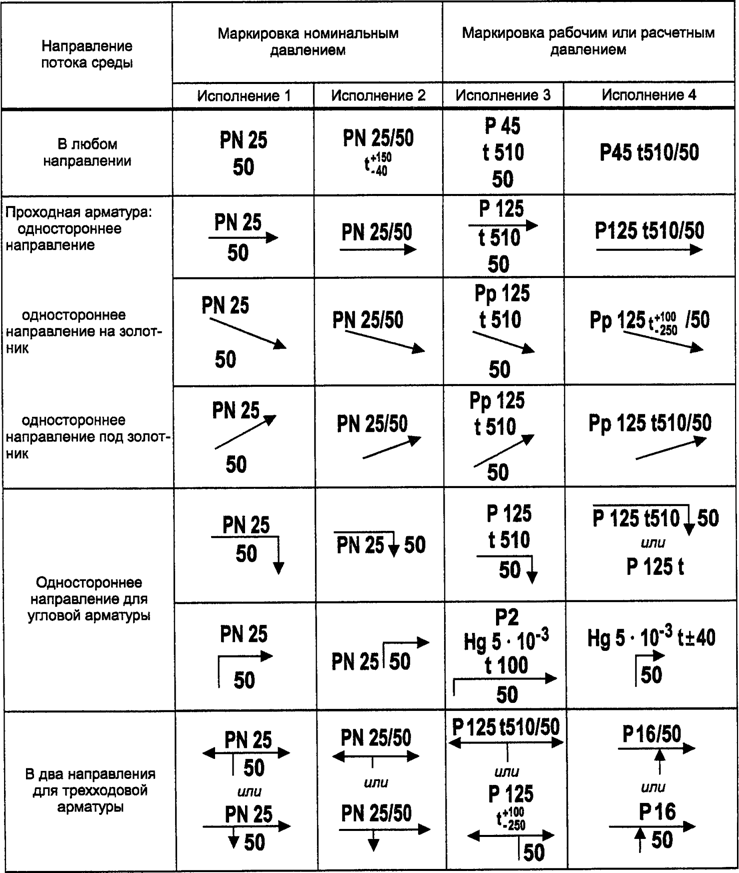 